TimingAssessmentTimetableAdmission and feesBackground to the Proposed ProgrammeDescription of the Proposed ProgrammeCourse structureThis section should show the modular structure of the course, year by year, making clear which modules are existing, which are compulsory, and the credit weight of each.(Please add additional lines to complete this table for each year of the programme)Notes: When allocating a semester to a module, consider what month results will be ready for upload. Indicative marks are only centrally distributed for modules linked to month 1 or month 5.Options for outgoing Study Abroad opportunities should be reflected in the course structure.A full book of modules (including learning outcomes and assessment detail) will be required at Stage 2 of the programme review process.  Programme Learning OutcomesThis section should provide the programme learning outcomes.Impact on other Departments in Maynooth UniversityInternationalisationIf this programme relies significantly on the recruitment of international students, please answer the questions in Appendix 1Delivery and capacity to deliver the programmeProposed external reviewersThis section will include the names and contact details of four potential external reviewers.  Normally two of the proposed reviewers should be from outside the country and gender balance should be considered.The Department should not contact these reviewers – the Committee will select the reviewers to be invited.  Please indicate if any of the proposed reviewers have had close contact with the Department (consulted on the design of the course, or been external examiners, or research collaborators/personal contacts), or are working on directly competing courses in other institutions.NotesThis form is provided in Word format so that the proposal can be typed into the document. The text boxes provided are not intended to limit the proposal; they can be expanded as needed.It is advisable to contact the Bursar’s Office and Registry for guidance in completing the technical sections of this proposal. Contact jane.corcoran@mu.ie for queries relating to fees and finance, and contact curriculum@mu.ie for queries relating to programme structure and Registry details. Please contact claire.doran@mu.ie at the International Office if there is an intention either to recruit international students or to offer outgoing study abroad opportunities. If available, the full proposal, including the module descriptors, may be submitted at Stage 1. This will ensure that the proposal is considered in the most efficient and timely manner.Should the module descriptors not be submitted at Stage 1 and, if following initial consideration, the Academic Programmes Committee agrees that the programme would be beneficial to the University, a full programme proposal, with a swift turnaround, will be requested from the proposer.To submit a proposal:Please submit the completed programme proposal by email to academic.programmes@mu.ie and when submitting a postgraduate programme proposal, please copy ita.mcguigan@mu.ie. Should a programme be approved subject to certain conditions, programme approval will be valid for two years. If the specific conditions cannot be met within this 2-year period, then the programme approval will lapse.  Deadlines for the submission of New Programme Proposals during the academic year 2023-24Undergraduate programmes requiring entry in the CAO Handbook for admission in September 2025: 30 October 2023Please note, programme proposals received after this deadline will be accepted and considered by the Academic Programmes Committee, but the approval process may not be completed on time to ensure entry in the CAO Handbook.This is also the deadline for undergraduate programmes requiring marketing and recruitment assistance from the International Office. Postgraduate programmes and programmes not requiring CAO entry for admission in September 2024:4 December 2023Please note, programme proposals received after this deadline will be accepted and considered by the Academic Programmes Committee, but the approval process may not be completed on time to ensure entry to the Postgraduate Prospectus. In this case, responsibility will lie with the Department/School to market these programmes.This is also the deadline for postgraduate programmes requiring marketing and recruitment assistance from the International Office. APPENDIX 1Where there is a specific intention to recruit international students for to a programme, Departments should contact the International Office (claire.doran@mu.ie) to discuss requirements for marketing / recruitment / student support etc., in advance of submitting a proposal.If the proposed programme includes a semester / year abroad / any other form of mobility, this should also be discussed with the International Office before the proposal is submitted. If a new partner institution is required to facilitate this, additional lead-in time will be necessary.Internationalisation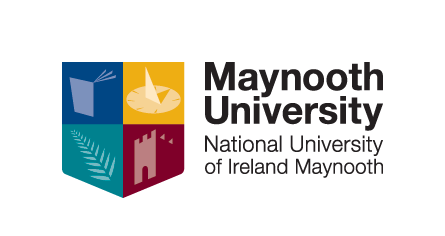 New Academic ProgrammeProposal Template 2023-24Title of programme:(web display name: max. of 90 characters (including spaces, possible)Department(s) responsible:Approved qualification:(This is what will appear on the NUI Parchment: Examples: Bachelor of Arts; Master of Arts, Postgraduate Diploma, Certificate)Proposed award title:  Title of degree(This is what will appear on a student’s MU academic transcript. Examples: BA Media Studies; Bachelor of Science; Bachelor of Laws; Postgraduate Diploma in Geography)Level of programme: Specify whether undergraduate or postgraduateNFQ level:ISCED code:For guidance on ISCED code allocation, please contact the Curriculum Office at E: curriculum@mu.ieIf the programme has more than one discipline, an ISCED code for each discipline/subject is required.ISCED Discipline/subject 1: ISCED Discipline/subject 2:Award type: Specify if major, minor or supplemental award.Exit award:Please indicate if an exit award is proposed in addition to the main award (e.g., PG Dip/ MA)Duration of programme:Specify whether full-time or part-time, both and/or modular, i.e., credit accumulation over the duration of the full programme.Duration of Study:For example, 1 academic year, 2 academic yearsExam Board for each year of the programme:(e.g., June, September or November)Most undergraduate programmes go to the same board for the first sitting for each year of the programme. This is normally June but there can be exceptions to this, e.g., for a Placement or internship in Year 3. Most 2-year postgraduate programmes go to the September board in Year 1 and to the November board in Year 2. Modular postgraduate programmes must go to the same board for each year of the programmeYear 1: Year 2: (Please complete for each year of programme as required.) When will this programme be conferred: (September, November or March)?The final year of a programme determines when Conferring takes place for that programme: June board – September conferringSeptember board – October/November conferring(this includes students taking resits in August)November board – March conferringIf there are any queries on this aspect, please contact curriculum@mu.ie Marks & Standards:Will this programme require any exceptions to the University’s Marks & Standards? Central timetabling by Timetable Office?(Timetabling schedule classes and/or also allocate room space)  Dependencies:Will this programme have timetable dependencies, i.e., will it need to fit with the existing timetable structure for other programmes or can it be timetabled independently? Entry requirements:Entry process (CAO/PAC/other):Proposed commencement date and academic year:Please note that programmes requiring the support of the International Office (e.g., marketing, recruitment, student support, etc.) need significant lead-in time. It is recommended that such programmes be approved by the December in the year preceding the first September intake.Proposed fee (Full-time/Part-time/International):Standard fees will be used in most cases.  If there is a specific reason for a deviation from the normal fee, please explain and suggest the fee here. Additional information is available from jane.corcoran@mu.ieAnticipated enrolment:Please state minimum number if applicableStudent vetting:Please state if students on this programme will require to be Garda vettedDate of proposal:Course Leader/Course Director:Signature of Course Leader/Course Director:Head of Department:Email of Head of Department:Signature of Head of Department:Explain the rationale and context for the proposal. Specify if the programme will replace an existing programme.What is the anticipated demand for such a programme and the typical profile of expected entrants?Provide information on similar courses in other institutions.Explain if the programme involves professional accreditation.How does the proposed programme fit with existing programmes run in the Department and Faculty?This section should explain the course to a non-specialist.Please explicitly show the contact time and how this time is organised. Please highlight any unusual features of the programme such as off-campus teaching, use of blended learning, shared teaching with other partners, use of external agencies to teach parts of the course and specific entry requirementsModule codeModule titleSemester 1, 2, or full yearNew or existing moduleCompulsory or optional moduleCredit weightYear 1Year 1Total Year 1 credits  Total Year 1 credits  Total Year 1 credits  Total Year 1 credits  Module codeModule titleSemester 1, 2, or full yearNew or existing moduleCompulsory or optional moduleCredit weightYear 2Year 2Total Year 2 credits Total Year 2 credits Total Year 2 credits Total Year 2 credits Credit structure:  Specify the normal and minimum credits in each year. In a fully flexible programme, there may be no fixed requirement. If this is a part-time programme, please also specify the minimum number of credits that must be completed in Year 1. (Note: students who do not pass the minimum number of credits in Year 1 will not be able to progress to Year 2)12345Does this programme anticipate a significant intake of international students?Does this programme include study abroad or other options for outgoing student mobility?This section should explain how the programme will be delivered.  It should explicitly indicate how much of the delivery will be by occasional staff, and whether there are any staffing or infrastructure requirements implicit in the proposal. Please consult with jane.corcoran@mu.ie when completing this section. Please provide details of the agreement with the Library to provide additional resources.External Reviewer 1:Name:Address (including affiliation):Email Address:Phone No.Detail any contact with proposed reviewer:External Reviewer 2:Name:Address (including affiliation):Email Address:Phone No.Detail any contact with proposed reviewer:External Reviewer 3:Name:Address (including affiliation):Email Address:Phone No.Detail any contact with proposed reviewer:External Reviewer 4:Name:Address (including affiliation):Email Address:Phone No.Detail any contact with proposed reviewer:Will this programme be open to incoming Study Abroad and/or Erasmus students?If YES, please indicate whether there will be a cap on the number of places available.Will this programme rely significantly on the recruitment of full-degree non-EU students? If YES, please give details of market research to support this (contact the International Office for details).Will opportunities to study abroad be offered to students on this programme? If YES, please give details of partner institutions and places available at each.If you have answered YES to any of the questions above, please provide details of your consultation with the International Office regarding marketing, recruitment, student support, etc.